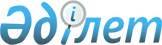 Об утверждении бюджета сельского округа Бике Мамлютского района Северо-Казахстанской области на 2021-2023 годыРешение маслихата Мамлютского района Северо-Казахстанской области от 5 января 2021 года № 82/10. Зарегистрировано Департаментом юстиции Северо-Казахстанской области 8 января 2021 года № 6895
      Сноска. Вводится в действие с 01.01.2021 в соответствии с пунктом 7 настоящего решения.
      Сноска. Заголовок в редакции решения маслихата Мамлютского района Северо-Казахстанской области от 14.12.2021 № 14/10 (вводится в действие с 01.01.2021).
      В соответствии статьи 9-1, пунктом 2 статьи 75 Бюджетного кодекса Республики Казахстан от 4 декабря 2008 года, пунктом 2-7 статьи 6 Закона Республики Казахстан от 23 января 2001 года "О местном государственном управлении и самоуправлении в Республике Казахстан" маслихат Мамлютского района Северо-Казахстанской области РЕШИЛ:
      1. Утвердить бюджет сельского округа Бике Мамлютского района Северо-Казахстанской области на 2021-2023 годы согласно приложениям 1, 2 и 3 соответственно к настоящему решению, в том числе на 2021 год в следующих объемах:
      1) доходы –35865 тысячи тенге:
      налоговые поступления – 600 тысяч тенге;
      неналоговые поступления – 0 тысяч тенге;
      поступления от продажи основного капитала – 0 тысяч тенге;
      поступления трансфертов – 35265 тысяч тенге;
      2) затраты – 35866,4 тысячи тенге;
      3) чистое бюджетное кредитование – 0 тысяч тенге:
      бюджетные кредиты– 0 тысяч тенге; 
      погашение бюджетных кредитов– 0 тысяч тенге;
      4) сальдо по операциям с финансовыми активами – 0 тысяч тенге:
      приобретение финансовых активов – 0 тысяч тенге;
      поступление от продажи финансовых активов государства – 0 тысяч тенге;
      5) дефицит (профицит) бюджета – 1,4 тысячи тенге;
      6) финансирование дефицита (использование профицита) бюджета – 1,4 тысячи тенге;
      поступления займов – 0 тысяч тенге;
      погашение займов – 0 тысяч тенге;
      используемые остатки бюджетных средств – 1,4 тысячи тенге.
      Сноска. Пункт 1 в редакции решения маслихата Мамлютского района Северо-Казахстанской области от 14.12.2021 № 14/10 (вводится в действие с 01.01.2021).


      2. Установить, что доходы бюджета сельского округа на 2021 год формируются в соответствии с Бюджетным кодексом Республики Казахстан за счет следующих налоговых поступлений:
      1) индивидуальный подоходный налог по доходам, подлежащим обложению самостоятельно физическими лицами, у которых на территории села расположено заявленное при постановке на регистрационный учет в органе государственных доходов:
      место нахождения – для индивидуального предпринимателя, частного нотариуса, частного судебного исполнителя, адвоката, профессионального медиатора;
      место жительства – для остальных физических лиц;
      2) налог на имущество физических лиц по объектам обложения данным налогом, находящимся на территории села, сельского округа;
      3) земельный налог на земли населенных пунктов с физических и юридических лиц по земельным участкам, находящимся на территории села;
      4) налог на транспортные средства:
      с физических лиц, место жительства которых находится на территории села;
      с юридических лиц, место нахождения которых, указываемое в их учредительных документах, располагается на территории села;
      5) плата за размещение наружной (визуальной) рекламы:
      на открытом пространстве за пределами помещений в селе;
      в полосе отвода автомобильных дорог общего пользования, проходящих через территории села, сельского округа;
      на открытом пространстве за пределами помещений вне населенных пунктов и вне полосы отвода автомобильных дорог общего пользования.
      3. Установить, что доходы бюджета сельского округа формируется за счет следующих неналоговых поступлений:
      1) штрафы, налагаемые акимами сельских округов за административные правонарушения;
      2) добровольные сборы физических и юридических лиц;
      3) доходы от коммунальной собственности села, сельского округа (коммунальной собственности местного самоуправления):
      поступления части чистого дохода коммунальных государственных предприятий, созданных по решению аппарата акима сельского округа;
      доходы на доли участия в юридических лицах, находящиеся в коммунальной собственности села, сельского округа (коммунальной собственности местного самоуправления);
      доходы от аренды имущества коммунальной собственности села, сельского округа (коммунальной собственности местного самоуправления);
      другие доходы от коммунальной собственности села, сельского округа (коммунальной собственности местного самоуправления);
      4) другие неналоговые поступления в бюджет сельского округа.
      4. Установить, что доходы бюджета сельского округа формируются за счет следующих поступлений от продажи основного капитала:
      деньги от продажи государственного имущества, закрепленного за государственными учреждениями, финансируемыми из бюджета сельского округа.
      5. Учесть в бюджете субвенцию, передаваемую из районного бюджета в бюджет сельского округа на 2021 год, в сумме 26361 тысяч тенге.
      6. Учесть в бюджете сельского округа на 2021 год целевые текущие трансферты в сумме 5092 тысяч тенге.
      7. Настоящее решение вводится в действие с 1 января 2021 года. Бюджет сельского округа Бике Мамлютского района Северо-Казахстанской области на 2021 год
      Сноска. Приложение 1 в редакции решения маслихата Мамлютского района Северо-Казахстанской области от 14.12.2021 № 14/10 (вводится в действие с 01.01.2021). Бюджет сельского округа Бике Мамлютского района Северо-Казахстанской области на 2022 год
      Сноска. Заголовок приложения 2 в редакции решения маслихата Мамлютского района Северо-Казахстанской области от 14.12.2021 № 14/10 (вводится в действие с 01.01.2021). Бюджет сельского округа Бике Мамлютского района Северо-Казахстанской области на 2023 год
      Сноска. Заголовок приложения 2 в редакции решения маслихата Мамлютского района Северо-Казахстанской области от 14.12.2021 № 14/10 (вводится в действие с 01.01.2021).
					© 2012. РГП на ПХВ «Институт законодательства и правовой информации Республики Казахстан» Министерства юстиции Республики Казахстан
				
      Председатель сессии маслихата Мамлютского районаСеверо-Казахстанской области

А. Кошанов

      Секретарь маслихата Мамлютского районаСеверо-Казахстанской области

Р. Нурмуканова
Приложение 1 к решениюмаслихата Мамлютского районаСеверо-Казахстанской областиот 5 января 2021 года№ 82/10
Категория
Категория
Категория
Наименование
Сумма, тысяч тенге
Класс
Класс
Наименование
Сумма, тысяч тенге
Подкласс
Наименование
Сумма, тысяч тенге
1
2
3
4
5
1) Доходы
35865
1
Налоговые поступления
600
01
Подоходный налог
2
2
Индивидуальный подоходный налог
2
04
Налоги на собственность
598
1
Налоги на имущество
69
3
Земельный налог
31
4
Налог на транспортные средства
498
4
Поступления трансфертов
35265
02
Трансферты из вышестоящих органов государственного управления
35265
3
Трансферты из районного (города областного значения) бюджета
35265
Функциональная группа
Функциональная группа
Функциональная группа
Наименование
Сумма, тысяч тенге
Администратор бюджетных программ
Администратор бюджетных программ
Наименование
Сумма, тысяч тенге
Программа
Наименование
Сумма, тысяч тенге
1
2
3
4
5
2) Затраты
35866,4
01
Государственные услуги общего характера
17870
124
Аппарат акима города районного значения, села, поселка,сельского округа
17870
001
Услуги по обеспечению деятельности акима города районного значения, села, поселка, сельского округа
17870
07
Жилищно-коммунальное хозяйство
7859
124
Аппарат акима города районного значения, села, поселка, сельского округа
7859
008
Освещение улиц населенных пунктов
1985
009
Обеспечение санитарии населенных пунктов
4090
014
Организация водоснабжения населенных пунктов
1784
08
Культура спорт туризм и информационное пространство 
8814
124
Аппарат акима города районного значения, села, поселка, сельского округа
8814
006
Поддержка культурно-досуговой работы на местном уровне 
8814
12
Транспорт и коммуникации
408
124
Аппарат акима города районного значения, села, поселка, сельского округа
408
013
Обеспечение функционирования автомобильных дорог в городах районного значения, селах, поселках, сельских округах
408
13
Прочие
914
124
Аппарат акима города районного значения, села, поселка, сельского округа
914
040
Реализация мероприятий для решения вопросов обустройства населенных пунктов в реализацию мер по содействию экономическому развитию регионов в рамках Государственной программы развития регионов до 2025 года
914
15
Трансферты
1,4
124
Аппарат акима города районного значения, села, поселка, сельского округа
1,4
048
Возврат неиспользованных(недоиспользованных)целевых трансфертов
1,4
3) Чистое бюджетное кредитование
0
Бюджетные кредиты
0
5
Погашение бюджетных кредитов
0
4) Сальдо по операциям с финансовыми активами
0
Приобретение финансовых активов
0
 6
Поступления от продажи финансовых активов государства
0
5) Дефицит (профицит) бюджета
-1,4
6) Финансирование дефицита (использование профицита ) бюджета
1,4
7
Поступления займов
0
16
Погашение займов
0
Категория
Категория
Категория
Наименование
Сумма, тысяч тенге
Класс
Класс
Наименование
Сумма, тысяч тенге
Подкласс
Наименование
Сумма, тысяч тенге
8 
Используемые остатки бюджетных средств
1,4
01
Остатки бюджетных средств
 1,4
1
Свободные остатки бюджетных средств
 1,4Приложение 2к решению маслихатаМамлютского районаСеверо-Казахстанской областиот 5 января 2021 года № 82/10
Категория
Категория
Категория
Наименование
Сумма, тысяч тенге
Класс
Класс
Наименование
Сумма, тысяч тенге
Подкласс
Наименование
Сумма, тысяч тенге
1
2
3
4
5
1) Доходы
29088
1
Налоговые поступления
790
01
Подоходный налог
45
2
Индивидуальный подоходный налог
45
04
Налоги на собственность
745
1
Налоги на имущество
5
3
Земельный налог
71
4
Налог на транспортные средства
669
2
Неналоговые поступления
0
3
Поступления от продажи основного капитала
0
4
Поступления трансфертов
28298
02
Трансферты из вышестоящих органов государственного управления
28298
3
Трансферты из районного (города областного значения) бюджета
28298
Функциональная группа
Функциональная группа
Функциональная группа
Наименование
Сумма, тысяч тенге
Администратор бюджетных программ
Администратор бюджетных программ
Наименование
Сумма, тысяч тенге
Программа
Наименование
Сумма, тысяч тенге
1
2
3
4
5
2) Затраты
29088
01
Государственные услуги общего характера
14707
124
Аппарат акима города районного значения, села, поселка,сельского округа
14707
001
Услуги по обеспечению деятельности акима города районного значения, села, поселка, сельского округа
14707
07
Жилищно-коммунальное хозяйство
4002
124
Аппарат акима города районного значения, села, поселка, сельского округа
4002
008
Освещение улиц населенных пунктов
1097
009
Обеспечение санитарии населенных пунктов
731
014
Организация водоснабжения населенных пунктов
2174
08
Культура спорт туризм и информационное пространство
8768
124
Аппарат акима города районного значения, села, поселка, сельского округа
8768
006
Поддержка культурно-досуговой работы на местном уровне
8768
12
Транспорт и коммуникации
497
124
Аппарат акима города районного значения, села, поселка, сельского округа
497
013
Обеспечение функционирования автомобильных дорог в городах районного значения, селах, поселках, сельских округах
497
13
Прочие
1114
124
Аппарат акима города районного значения, села, поселка, сельского округа
1114
040
Реализация мероприятий для решения вопросов обустройства населенных пунктов в реализацию мер по содействию экономическому развитию регионов в рамках Государственной программы развития регионов до 2025 года
1114
3) Чистое бюджетное кредитование
0
Бюджетные кредиты
0
5
Погашение бюджетных кредитов
0
4) Сальдо по операциям с финансовыми активами
0
Приобретение финансовых активов
0
 6
Поступления от продажи финансовых активов государства
0
5) Дефицит (профицит) бюджета
0
6) Финансирование дефицита (использование профицита ) бюджета
0
7
Поступления займов
0
16
Погашение займов
0
Категория
Категория
Категория
Наименование
Сумма, тысяч тенге
Класс
Класс
Наименование
Сумма, тысяч тенге
Подкласс
Наименование
Сумма, тысяч тенге
8 
Используемые остатки бюджетных средств
0
01
Остатки бюджетных средств
 0
1
Свободные остатки бюджетных средств
 0Приложение 3к решению маслихатаМамлютского районаСеверо-Казахстанской областиот 5 января 2021 года № 82/10
Категория
Категория
Категория
Наименование
Сумма, тысяч тенге
Класс
Класс
Наименование
Сумма, тысяч тенге
Подкласс
Наименование
Сумма, тысяч тенге
1
2
3
4
5
1) Доходы
29563
1
Налоговые поступления
790
01
Подоходный налог
45
2
Индивидуальный подоходный налог
45
04
Налоги на собственность
745
1
Налоги на имущество
5
3
Земельный налог
71
4
Налог на транспортные средства
669
2
Неналоговые поступления
0
3
Поступления от продажи основного капитала
0
4
Поступления трансфертов
28773
02
Трансферты из вышестоящих органов государственного управления
28773
3
Трансферты из районного (города областного значения) бюджета
28773
Функциональная группа
Функциональная группа
Функциональная группа
Наименование
Сумма, тысяч тенге
Администратор бюджетных программ
Администратор бюджетных программ
Наименование
Сумма, тысяч тенге
Программа
Наименование
Сумма, тысяч тенге
1
2
3
4
5
2) Затраты
29563
01
Государственные услуги общего характера
14830
124
Аппарат акима города районного значения, села, поселка,сельского округа
14830
001
Услуги по обеспечению деятельности акима города районного значения, села, поселка, сельского округа
14830
07
Жилищно-коммунальное хозяйство
4177
124
Аппарат акима города районного значения, села, поселка, сельского округа
4177
008
Освещение улиц населенных пунктов
1145
009
Обеспечение санитарии населенных пунктов
763
014
Организация водоснабжения населенных пунктов
2269
08
Культура спорт туризм и информационное пространство
8874
124
Аппарат акима города районного значения, села, поселка, сельского округа
8874
006
Поддержка культурно-досуговой работы на местном уровне
8874
12
Транспорт и коммуникации
519
124
Аппарат акима города районного значения, села, поселка, сельского округа
519
013
Обеспечение функционирования автомобильных дорог в городах районного значения, селах, поселках, сельских округах
519
13
Прочие
1163
124
Аппарат акима города районного значения, села, поселка, сельского округа
1163
040
Реализация мероприятий для решения вопросов обустройства населенных пунктов в реализацию мер по содействию экономическому развитию регионов в рамках Государственной программы развития регионов до 2025 года
1163
3) Чистое бюджетное кредитование
0
Бюджетные кредиты
0
5
Погашение бюджетных кредитов
0
4) Сальдо по операциям с финансовыми активами
0
Приобретение финансовых активов
0
 6
Поступления от продажи финансовых активов государства
0
5) Дефицит (профицит) бюджета
0
6) Финансирование дефицита (использование профицита ) бюджета
0
7
Поступления займов
0
16
Погашение займов
0
Категория
Категория
Категория
Наименование
Сумма, тысяч тенге
Класс
Класс
Наименование
Сумма, тысяч тенге
Подкласс
Наименование
Сумма, тысяч тенге
8 
Используемые остатки бюджетных средств
0
01
Остатки бюджетных средств
 0
1
Свободные остатки бюджетных средств
 0